L’Association Charles BRIED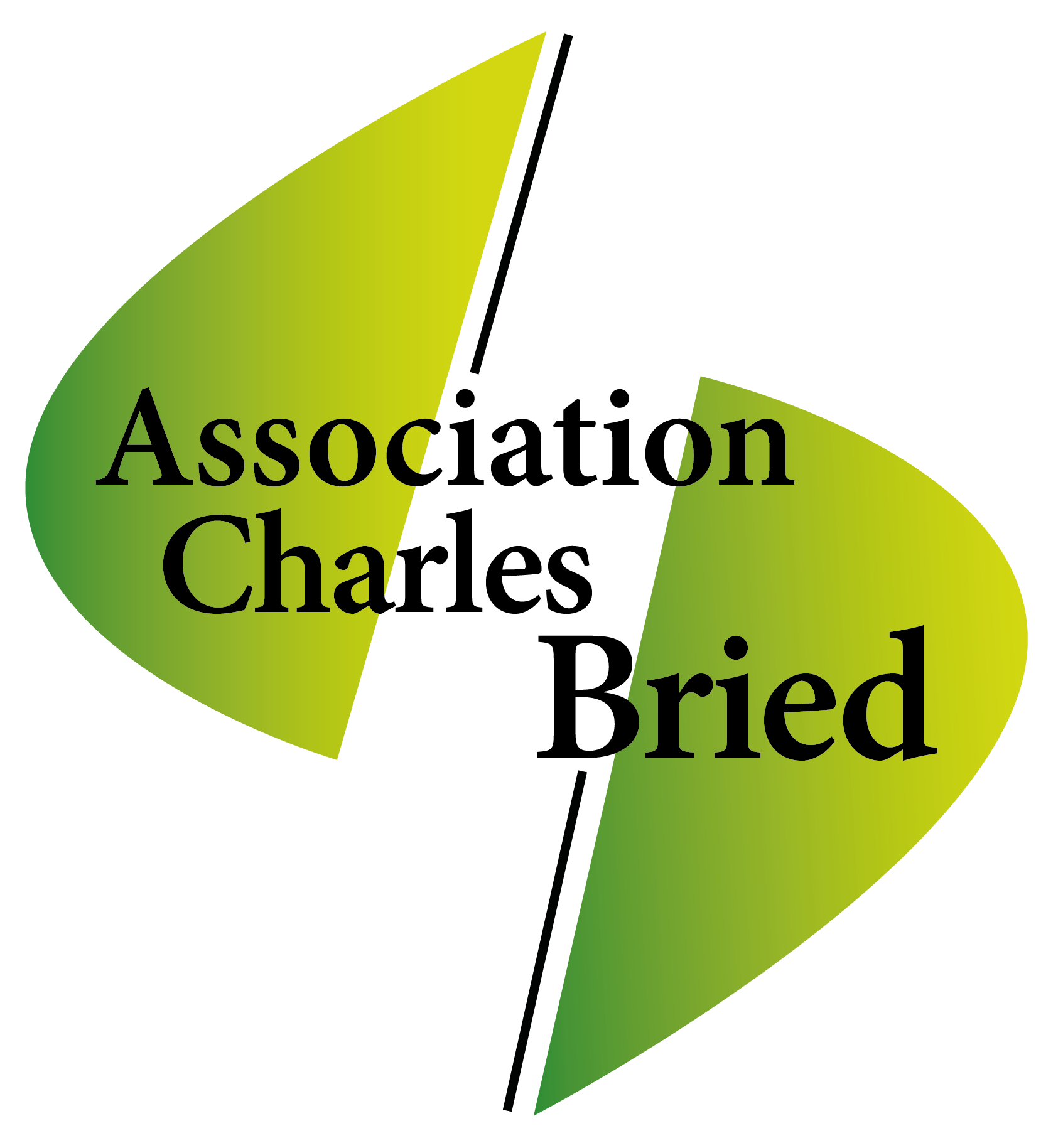 recrute, pour le CMPP de Besançon Chifflet :Un-e PSYCHOMOTRICIEN-NE D.E.en CDD à mi-temps (0,50 ETP)Poste à pourvoir dès maintenantJusqu’au mois de Mars 2020, au moins. (Remplacement d’une psychomotricienne en arrêt de travail suivi d’un congé maternité).Bilans psychomoteurs, Prises en charges individuelles d’enfants ou d’adolescents,Implication dans le travail interdisciplinaire d’élaboration clinique,sous l’égide du médecin directeur en référence à la pratique psychanalytique.Rémunération selon Convention collective du 15 Mars 1966 et ancienneté.Temps de travail annualisé, 38 semaines d’ouverture par an.Adresser candidatures (CV + lettre de motivation) par voie postale ou par courriel,à l’attention du Médecin directeur et du Directeur administratif et pédagogique :CMPP BAPU – 22, rue Chifflet25042 BESANÇON CEDEX 3cmpp.bapu@charlesbried.fr03 81 81 19 67